Dossier de demande de subvention 2022 - 2023 pour l’Association U.S.E.P. d’école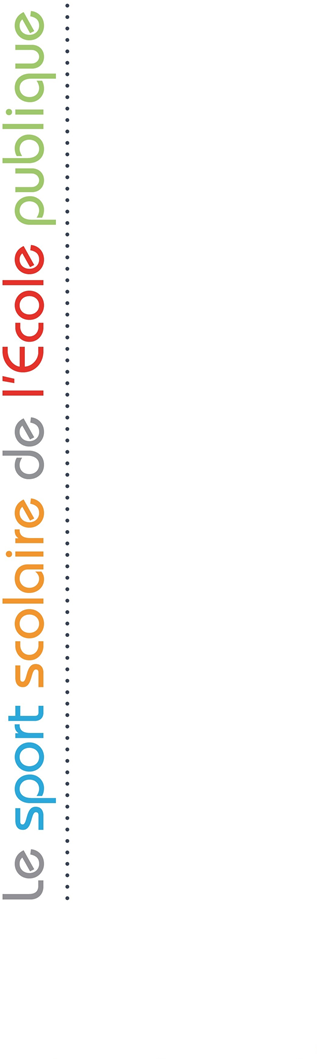 VALORISATION et AIDE au DÉVELOPPEMENT des ACTIVITÉS SPORTIVES dans les ASSOCIATIONSÀ retourner impérativement avant le jeudi 01 Décembre 2022ACTION DE PROMOTION ET DE DÉVELOPPEMENT DES PRATIQUESUne fiche par action 2022-2023Action 1 : Développer la Rencontre Sportive AssociativeDéfinition de la Rencontre Sportive AssociativeLa rencontre sportive associative est un projet conçu par l’enfant et pour l’enfant, en lien avec l’association USEP d’école, pour au moins deux classes, autour d’une pratique sportive complémentaire de l’EPS, avec des adultes qui auront créé les conditions pour que l’enfant ait toute sa place et pour qu’au moins un parcours de l’enfant soit servi : parcours citoyen, parcours d'éducation artistique et culturelle, parcours éducatif de santéLa rencontre comporte obligatoirement 3 temps : avant, pendant, aprèsElle est inclusive c’est-à-dire accessible à tous, en s’adaptant aux singularités de chacunElle est conviviale, elle comporte un accueil et une fin formalisésElle génère de l’expression et de l’échangeCritères de recevabilitéProduire un document d’organisation qui permette d’expliciter les points suivants :Décrire les 3 temps de la rencontre et la place de l’enfant dans chacun de cestempsCiter	les	publics	accueillis	et	les	formesd’organisation particulière adoptéesUSEP 33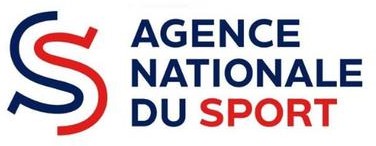 Château Bétailhe, 72 avenue de l’Eglise Romane33370 ARTIGUES-PRES-BORDEAUXTél : 05 56 44 52 25Usep33@free.frUnion Sportive de l’Enseignement du Premier DegréDécrire les temps d’accueil et de fin de rencontre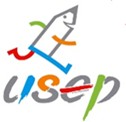 Décrire les temps qui ont favorisé l’expression des enfants avant, pendantet/ou après la rencontre et les thèmes qui ont généré ces échanges.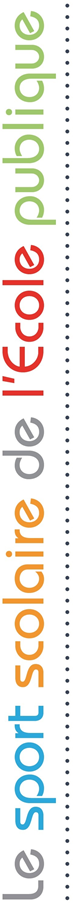 Association USEP : ………………………………………………………………………….Action 1 : Développer la rencontre sportive associativePrésenter une action qui met en œuvre une RENCONTRE SPORTIVE ASSOCIATIVEAction 2 : Développer la Rencontre FamilleDéfinitionL’USEP33 recense et mettra à disposition des exemples de Rencontres Familles sur son site gironde.comite.usep.orgDe fait, elle se déroule Hors Temps Scolaire et nécessite obligatoirement une prise de R.A.T (Responsabilité Activités Temporaires), assurance couvrant les non-licenciés participants (fiche Assurance APAC à compléter et nous renvoyer).Critères de recevabilité :Produire un document d’organisation qui permet de montrer les points suivants :La rencontre Famille est une rencontre proposant des activités spécifiques USEP.Elle est entièrement gérée par les membres de l’association.Elle répond à des critères écologiques et se déroule dans le bassin d’activités de l’association.Association USEP : ………………………………………………………………………….Action 2 : Développer la Rencontre FamillePrésenter une action qui met en œuvre une RENCONTRE FAMILLEAction 3 : Développer des actions innovantes en lien avec les Parcours Citoyen et/ou Santé de l’enfantDéfinitionIl s’agit de contribuer par des activités sportives et associatives aux différents parcours institutionnels en s’appuyant sur les différents outils nationaux.Outils de travail :Ressources pédagogiques sportives USEP : ressources sportivesRessources pédagogiques associatives USEP : ressources associativesCritères de recevabilité :Produire un document d’organisation qui permette de montrer les points suivants :	L’utilisation et le déploiement d’un outil national : livret de débats associatifs, remue- méninges, la mallette handisport, les clés USEP d’une éducation au Développement durable, Attitude Santé…Le lien explicite avec le parcours citoyen et/ou de Santé de l’enfantAssociation USEP : ………………………………………………………………………….Action 3 : Développer des actions innovantes en lien avec le ou les Parcours del’enfantPrésenter une action qui met en œuvre un des outils nationaux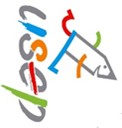 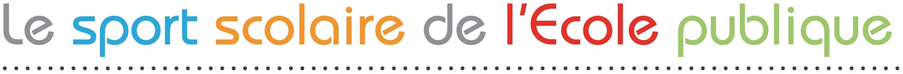 IntituléObjectifsDescription avec les différents tempsd’implication et departicipation des enfantsBudget prévisionnelJoindre un budget prévisionnel par action : voir annexe jointeIntituléObjectifsDescription avec les différents tempsd’implication des enfants et de leurs famillesBudget prévisionnelJoindre un budget prévisionnel par action : voir annexe jointeIntituléObjectifsDescription avec les différents tempsd’implication et departicipation des enfantsBudget prévisionnelJoindre un budget prévisionnel par action : voir annexe jointeAction n° 1 =Développer une R.S.AAction n°2 = Développer la Rencontre FamilleAction n°3 =Développer des actions innovantes en lien avec les Parcours de l’enfnatBUDGET PREVISIONNELBUDGET PREVISIONNELBUDGET PREVISIONNELCHARGESCHARGESCHARGESACHAT	eurosMATÉRIEL :	eurosTRANSPORTS	eurosRESTAURATION :	eurosLOCATION (salle, matériel) :	eurosDIVERS : ………euros (à préciser	)TOTAL	eurosACHAT	eurosMATÉRIEL :	eurosTRANSPORTS	eurosRESTAURATION :	eurosLOCATION (salle, matériel) :	eurosAssurance RAT (pour les personnes non licenciées) : ……euros TOTAL	eurosACHAT	eurosMATÉRIEL :	eurosTRANSPORTS	eurosRESTAURATION :	eurosLOCATION (salle, matériel) :	eurosDIVERS : ………euros (à préciser	)TOTAL	eurosPRODUITSPRODUITSPRODUITSFOND PROPRE	eurosDemande AIDE USEP 33:	eurosAide MUNICIPALITE	eurosAsso USEP DE SECTEUR:	eurosAUTRES	eurosTOTAL	eurosFOND PROPRE	eurosDemande AIDE USEP 33:	eurosAide MUNICIPALITE	eurosAsso USEP DE SECTEUR:	eurosAUTRES	eurosTOTAL	eurosFOND PROPRE	eurosDemande AIDE USEP 33:	eurosAide MUNICIPALITE	eurosAsso USEP DE SECTEUR:	eurosAUTRES	eurosTOTAL	eurosAccord USEP 33 :Accord USEP 33 :Accord USEP 33 :